Проект по театрализованной деятельности с детьми старшего дошкольного возраста для детей с ОВЗ «Формирование творческих способностей детей   дошкольного возраста средствами театрализованной  деятельности»Актуальность:          Наблюдая за такими детьми, пришла к выводу, что театральная деятельность помогает им раскрепоститься, формирует коммуникативные умения, повышает самооценку, развивает речь, эмоциональную сферу и просто вносит яркое незабываемое разнообразие в повседневную жизнь, обогащает внутренний мир. Ребёнок не всегда в состоянии ответить то, что ожидает услышать взрослый, а может в его видении окружающий мир совершенно особенный, ни на чей другой не похожий. Важно создать в детском коллективе атмосферу свободного выражения чувств и мыслей, разбудить фантазию детей, попытаться максимально реализовать их способности. Воспитательные возможности театрализованной деятельности огромны. Ее тематика практически не ограничена и может удовлетворить любые интересы и желания ребёнка. Участвуя в театрализованной деятельности, дети знакомятся с окружающим миром во всем его многообразии, через образы, краски, звуки, а так же активизирует словарь, совершенствуется звуковая культура речи.Дети становятся активными, инициативными, что значительно повышает уровень положительного эмоционального состояния ребёнка.Самым популярным и увлекательным направлением в дошкольном воспитании является театрализованная деятельность. С точки зрения педагогической привлекательности можно говорить об универсальности, пробуждает в ребёнке способность размышлять о мире, о себе, об ответственности за свои поступки.Принципы реализации проекта:В процессе работы нами были определены основные принципы, которые легли в основу исследования:Принцип направленности.  Мы  учитываем, что цели и задачи нашей работы строятся на единой концепции государственной политики в области дошкольного образования.Принцип системности и последовательности. Начиная с раннего дошкольного возраста «учу-играя», прививая знания, умения и навыки на практике.Принцип доступности. Опираясь на него, мы учитываем  возрастные особенности, потребности, интересы, уровень  подготовленности детей, их небольшой жизненный опыт.Принцип наглядности обучения.  Мы  продумываем: дидактические цели исследования наглядности, методику показа, количество наглядности и последовательности демонстрации, сочетание определенных видов наглядности, включение детей в анализ наблюдения объектов, соблюдение требований культуры показа и к оформлению наглядности.Принцип интегрированного подхода. Принцип воспитывающего и развивающего обучения. Определяем  ведущие цели обучения: познавательную, воспитательную, развивающую.Принцип прочности. Все сформированные умения и навыки применяем на практике, осуществляя индивидуально - дифференцированный подход.Модель реализации проекта:Этапы развития проекта:Итоги проекта:Дети стали больше проявлять участвовать в игре, активность и инициативностьУ детей развиваются нравственно-коммуникативные и волевые качества личности (общительность, вежливость, чуткость, доброта, умение довести дело или роль до конца)Дети стали эмоциональнее и выразительнее исполнять песни, танцы, стихиУ детей появилось умение выразить своё понимание сюжета игры и характера персонажа (в движении, речи).У детей появилось желание придумывать и  рассказывать сказки, истории, сочинять танцы  и т.д.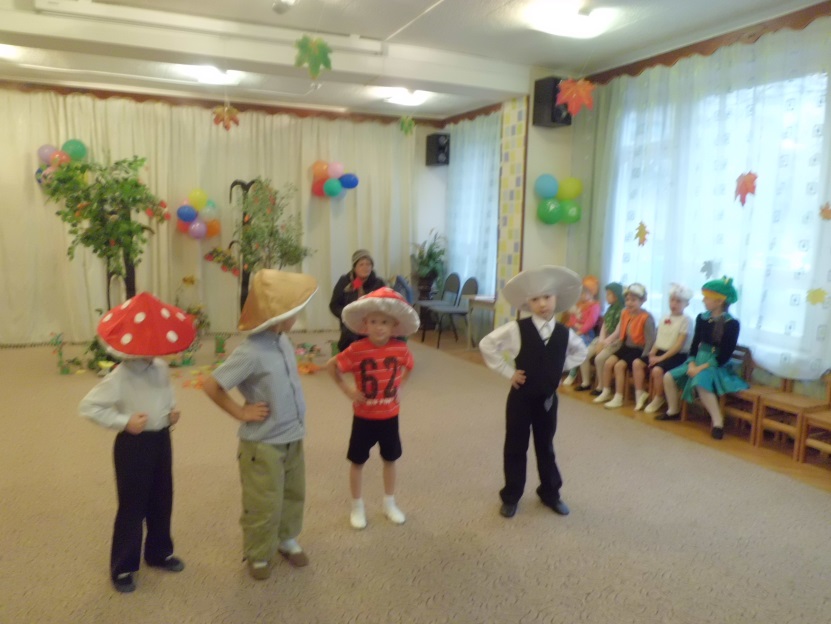 Список используемой литературы:Антипина Е. А. Театрализованная деятельность в детском саду [Текст]: Игры, упражнения, сценарии / Е. А. Антипина. - М., 2003 - 123 с Артемова JI. В. Театрализованные игры в детском саду [Текст]: Пособие для работников дошкольных учреждений. / Л. В. Артемова. - М, 1998 -185сВыгодский Л. С. Вопросы детской психологии.[Текст] Методическое пособие / Л. С. Выгодский СПб. Союз, 2004 - 125с Губанова Н. Ф. Театрализованная деятельность в детском саду  [Текст]: Методические рекомендации, конспекты занятий, Сценарии игр и спектаклей / Н. Ф. Губанова. - М, ВАКО, 2007 - 256сДоронова Т.Н. Играем в театр [Текст]: Театрализованная деятельность детей 4-6 лет: метод, пособие для воспитателей дошкольного образовательного учреждений. /Доронова - М. Просвещение, 2005 - 86сКуцакова Л.В., Мерзлякова С.И. Воспитание ребёнка дошкольника [Текст]: Программно - методическое. Пособие/ Л.В., Куцакова С.И Мерзлякова. - М.: Гуманитарный издательский. Центр Владос, 2004 - 189сМахаева М.Д. Театрализованные занятия в детском саду [Текст]: Пособие для работников дошкольных учреждений./ М.Д Махаева- М.: ТЦ Сфера, 2004 -128 Петрова Т.И., Сергеева Е.Л., Петрова Е.С. Театрализованные игры в детском саду [Текст]: Разработки занятий для всех возрастных групп с методическими рекомендациями. / Т.И.Петрова, Е.Л. Сергеева, Е.С. Петрова- М.: Школьная Пресса, 2004 - 225сСорокина Н.Ф. Играем в кукольный театр [Текст]: Программа "Театр-творчество-детей,  У Н.Ф Сорокина. Л. Г. Миланович: Пособие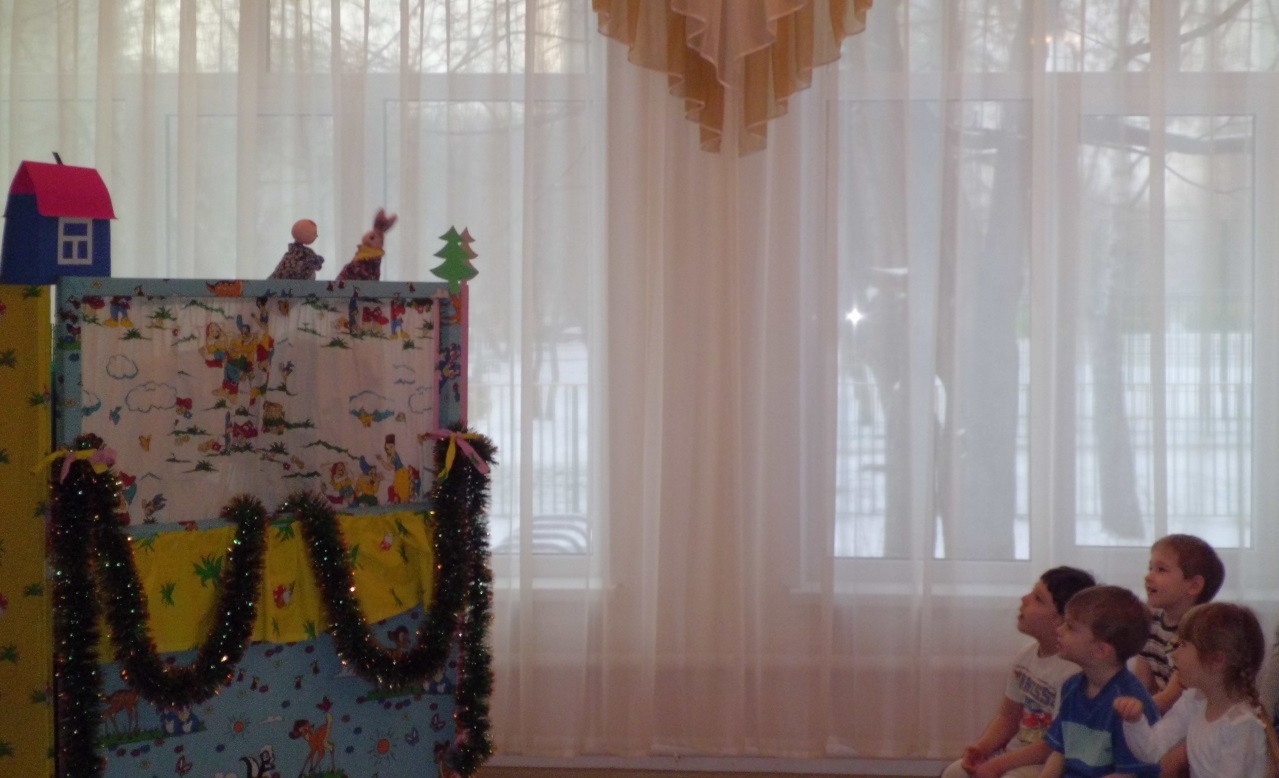 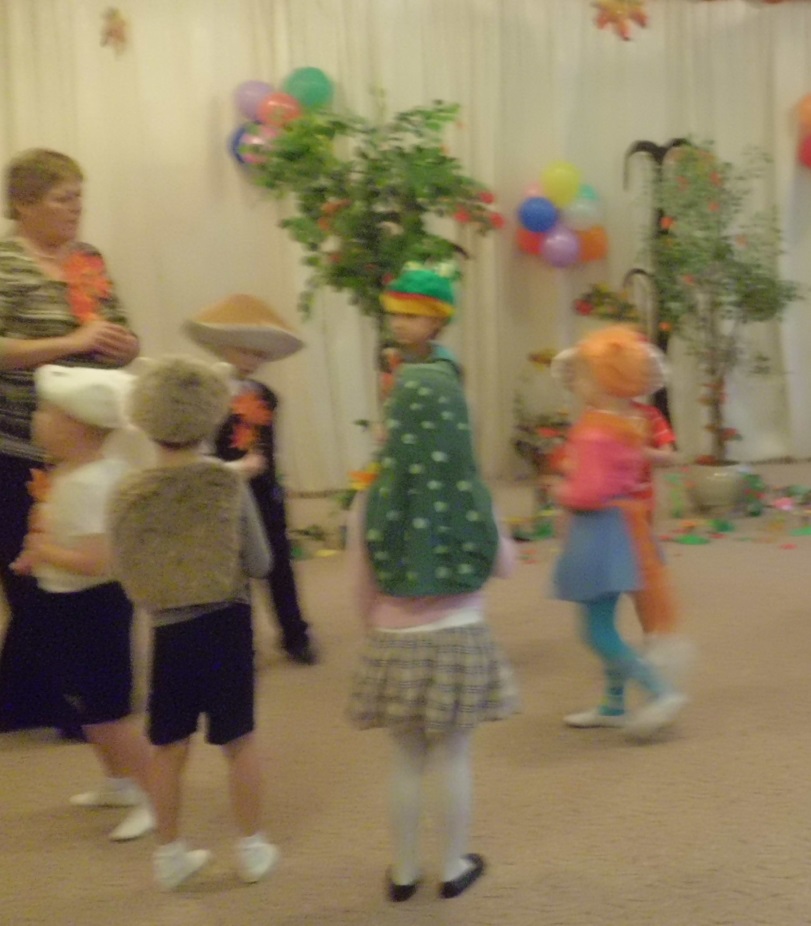 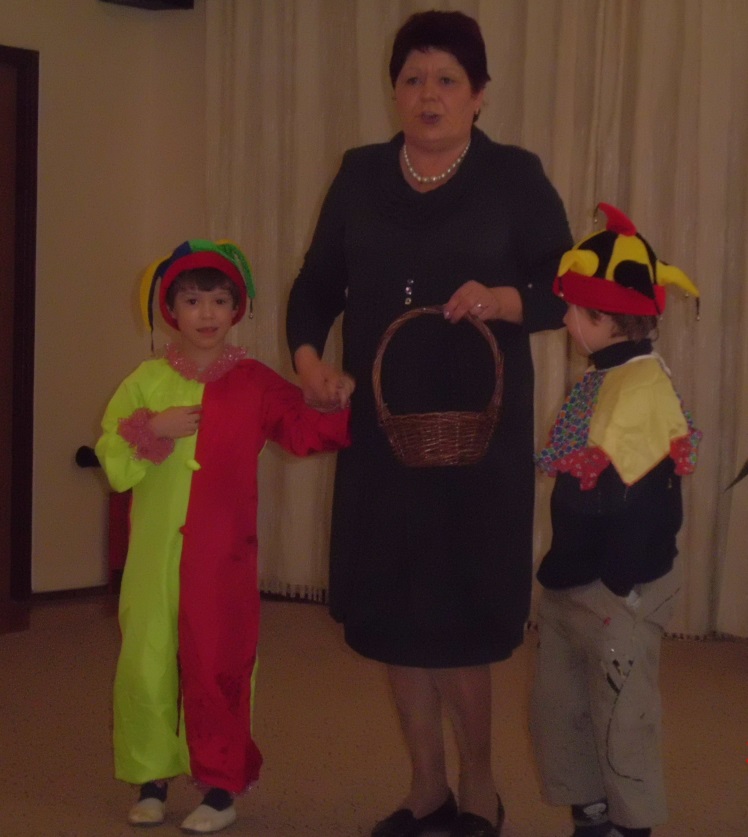 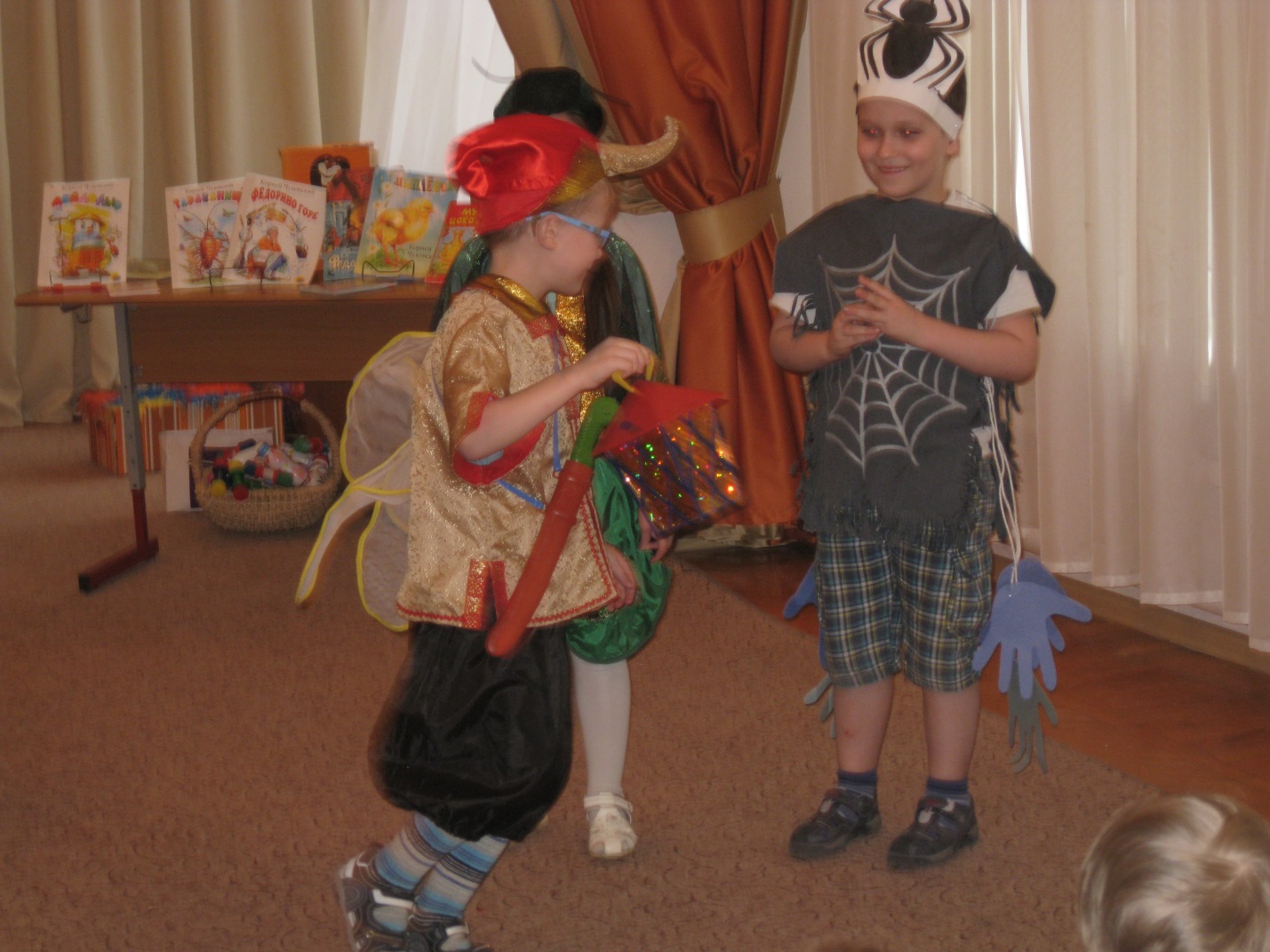 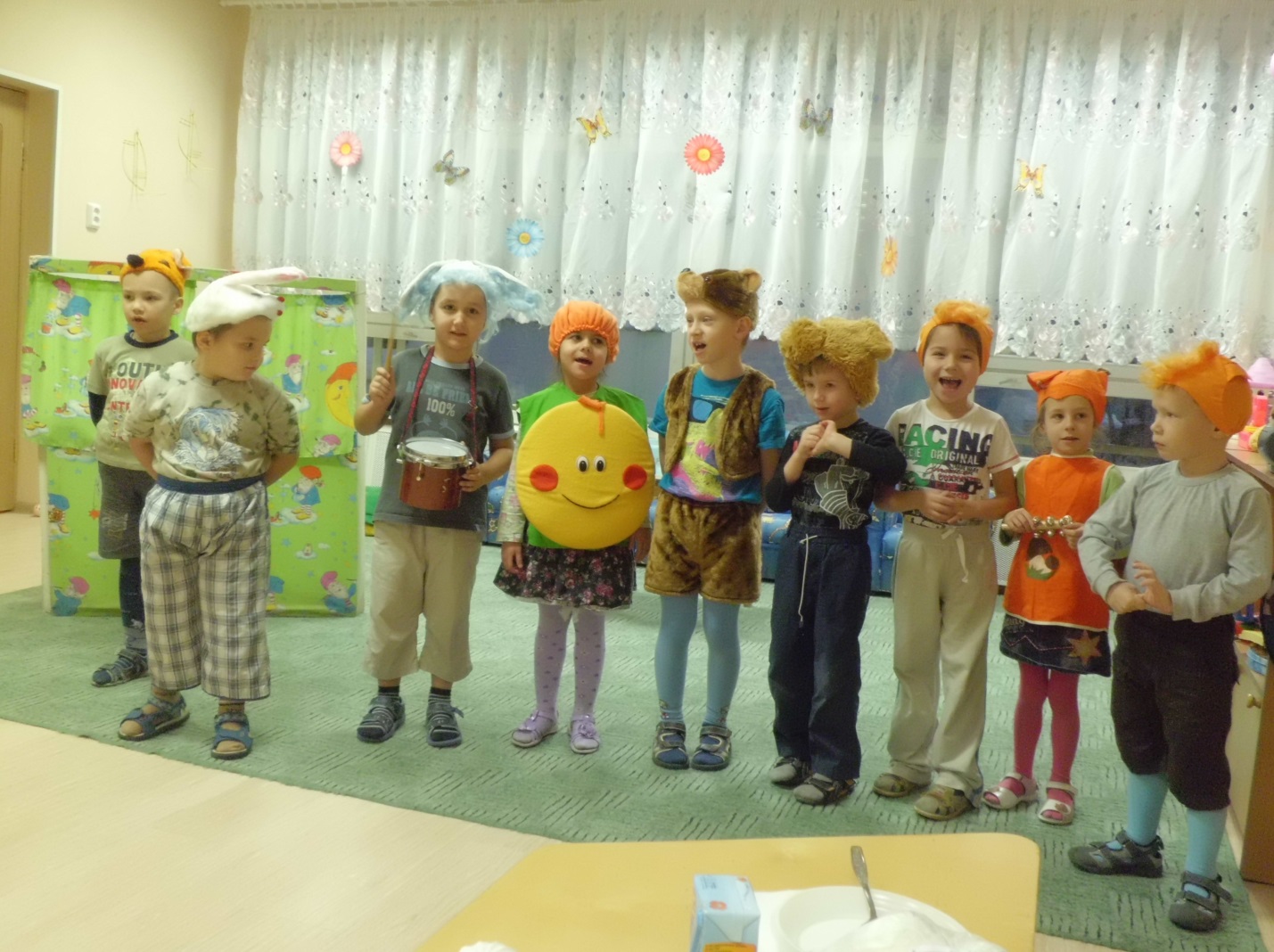 Проект по театрализованной деятельности сдетьми старшего дошкольного возрастадля детей с ОВЗ«Формирование творческих способностей детей   дошкольного возраста средствами театрализованной  деятельности»Автор: Акимова В.А.ГБОУ СОШ №311Москва 2014годЦель проекта:Совершенствование эстетического воспитания через развитие личностной культуры ребёнка и формирование всесторонне-развитой личностиЗадачи проекта:Побуждать в душе каждого ребёнка чувство прекрасного и прививать любовь к искусствуФормировать потребность у детей духовно обогащаться через театрализованную деятельностьРазвивать формирование простых навыков творческого воображения дошкольников через различные виды театрализованной деятельностиСовершенствовать артистические навыки детей.Побуждать в детях способности живо представлять себе происходящее, горячо сочувствовать, сопереживатьРазвивать познавательные способности у детей.Развивать творческое воображениеРазвивать творческое мышление, коммуникативные навыкиПредполагаемый результат:Направления работы1. Работа с детьми1. Игры-занятия, беседы с детьми познавательногохарактера.2. Диагностика уровня готовности восприятия   материала по театрализации с целью отслеживания динамики развития детей по всем поставленным задачам.  3.Посещение детьми театров.4. Просмотр кукольных театров и работа по ним.5.Проведение игр- превращений (учимся владеть собой)6.Чтение художественной и познавательнойлитературы.7.Продуктивная деятельность детей.8.Инсценировки и театрализации на тему «Сказки»9. Подвижные, дидактические,имитационные игры, игры-путешествия.10. Театрализованно-познавательные праздники. Сотрудничество с родителями1.Изготовление элементов костюмов2.Изготовление декораций для театрализованной  деятельности.3.Помощь в изготовлении различных видов театра.4.Оказание помощи в приобретении дидактических игр, детской художественной литературы, книжек- раскрасок, аудио- видео для детей.5.Приобретение оборудования для занятий и свободного творчества детей (цветная бумага, альбомы, картон, цветные карандаши, краски, кисточки и т.д.)6.Изготовление панно по сказкам, устанавливание  и  закрепление  атрибутов.7.Участие в подготовках к праздникам (пошив костюмов и тд).8.Оказание помощи в оборудовании и обновлении комнаты сказок.9.Участие        в конкурсах поделок, игрушек, макетов на различные темы, например «Новогодние чудеса в сказке», «Сочиняем сказку», макеты по ознакомлению  с  народной культурой.10.Участие в театрализованных постановках «Теремок», «Заюшкина избушка». 11. Участие в совместных театрализованных                   постановках  (родители - дети - педагог).              12.Посещение занятий 13. Родительское собрание.14.Организация выставок творческих работ детей.Методическое сопровождение1. Организация предметно-развивающей среды, связанной с театрализацией воспитательно-образовательного процесса и всех режимный моментов2. Картотека дидактических игр по теме: «Театр»3. Методическое сопровождение(магнитофон, компьютер, мультимидийная система)4.Подборка        художественной литературы для театрализованных представлений5. Подборка литературы познавательного характера.6.Конспекты        театрализованных представлений.7.Сценарии        досугов и развлечений театрализованного характера8.Консультационный материал для педагогов9. Консультационный материал для родителей№Организационный1.Участие в курсах повышения квалификации в целях повышения профессиональной компетентности по теме: « Театрализованная деятельностьдетей дошкольного возраста»2.Подбор литературы по проблеме исследования                                   3.Анализ литературы4.Подбор дидактических игр по коррекции речевого развития5.Подбор дидактических упражнений по развитию коммуникативных способностей6.Оформление и обеспечение игрового уголка « В гостях у сказки»2Диагностический1.Составление и подбор диагностических методик по теме для отслеживания развития творческих способностей детей дошкольного возраста в театрально-игровой деятельности2.Составление        анкет для родителей:«Любите ли вы театр» по проблеме исследования3.Составление        контрольных  листовсправки-анализа осознания личности детей дошкольного возраста в группе4.Изучения игровых позиций, интересов дошкольников в театрализованных играх5.Беседы, опросы родителей, наблюдения за детьми, с целью выявления интереса к театру.6.  Выявление у родителей ценностных жизненных ориентаций3ПрактическийАнализ методической, педагогической литературы по проблеме исследования. Обобщение педагогического исследовательского опыта.Использование методов и приемов для развития творческих способностей детей дошкольного возраста через игрыУсловия состояния игровой среды длятеатральной деятельности детей дошкольного возраста Подготовка и проведение  открытоготеатрального занятия: « Курочка и цыплята"Подготовка и проведение открытогоразвлечения  «Про то, как мишку спать укладывали»      6. Участие родителей в театральных вечерах для детей "В гостях у сказки".Коррекция методов и приемов содержания работы с детьми и родителей по проблеме исследования.   «Формирование творческих способностей детей дошкольного возраста средствами театрализованной деятельности»Составление индивидуальных маршрутов творческого развития и роста детей дошкольного возраста.Изготовление и подбор атрибутов: декораций, масок, кукол и игрушек, костюмов и т.д. для театрализованной деятельности.Составление бесед и консультаций для родителей4Обобщающий1.Обобщение итогов фронтальной и индивидуальной работы  с  детьми.2.Подготовка отчёта о проделанной работе и оформление исследовательского материала3.Разработка   консультаций и рекомендаций для родителей по развитию творческих способностей детей дошкольного возраста5Внедренческий1.Подготовка выступлений на педагогическом совете по проблеме: «Формирование творческих способностей детей дошкольного возраста средствами театрализованной деятельности»2.Подготовка к выпуску методических рекомендаций, пособий по проблеме» Формирование творческих способностей детей дошкольного возраста средствами театрализованной деятельности». « Использование театральных игр на занятиях и в повседневной жизни ребенка – дошкольника  3. Составление сборника сценариев,  занятий, подбор дидактических игр и игровых упражнений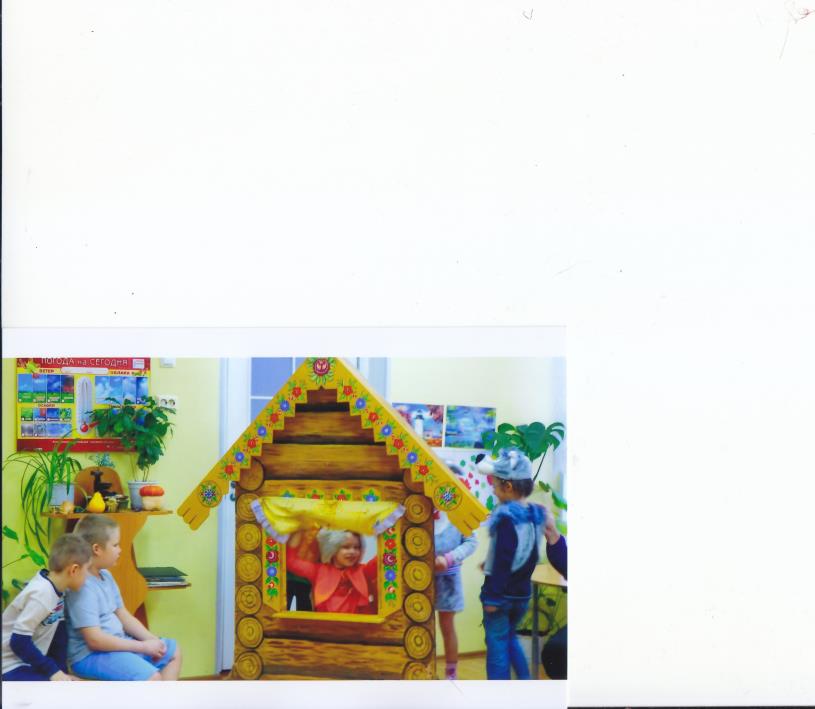 